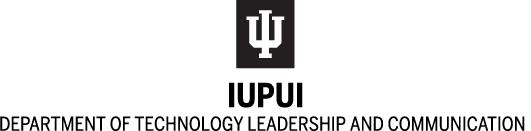 Resume Action VerbsUse this list of action verbs to assist you in describing your skills, experiences, and accomplishments on your resume and cover letter.  Communication SkillsAddressedAdvertisedArbitratedArrangedArticulatedAuthoredClarifiedCollaboratedCommunicated ComposedCondensedConductedConferredConsultedContactedConveyedConvincedCorrespondedDebatedDefinedDevelopedDirectedDisseminatedDiscussed Drafted Edited Elicited Encouraged Enlisted Explained Expressed FormulatedFurnishedIncorporatedInfluencedInteractedInterpreted InterviewedIntroduced InvolvedJoinedJudgedLecturedListenedMarketedMedicatedModerated Negotiated ObservedOutlinedParticipatedPersuadedPlannedPresentedPresidedPromotedProposedPublicizedReconciledRecruited ReferredReinforcedReportedResolvedRespondedRepresentedSolicitedSpecifiedSpoke SuggestedSummarizedSynthesizedTranslated Wrote Creative SkillsActedAdaptedAuthoredCombinedComposedConceivedConceptualizedCondensedCreatedCustomizedDesignedDevelopedDevisedDirectedDisplayed DrewEnhancedEntertainedEstablishedFashionedForecastedFormulatedFoundedIllustratedImaginedImprovisedImprovedInitiatedInstituted Integrated Invented LaunchedModeledModifiedOriginated Performed PhotographedPilotedPlannedPresentedProposedPublicized Published RevisedRevitalizedShapedSolvedStructuredUpdatedVisualized Data Collection/ Finance SkillsAddedAccounted AdministeredAdjustedAllocatedAnalyzedAppraisedAssessedAuditedBalancedBudgetedCalculatedCashedCompoundedComputedConservedCorrectedCountedDeterminedDevelopedDividedDocumentedEstimatedFiguredForecastedFormulatedInvestedManagedMarketedMeasuredNettedPlannedPreparedProgrammedProjectedQualifiedReconciledReducedResearchedRetrievedTabulatedVerified Research SkillsAnalyzedAssesseClarifiedCollectedComparedCompiledConductedCritiquedDefinedDetectedDeterminedDiagnosedDraftedEvaluatedExaminedExperimentedExplored Extracted FormulatedGatheredInspectedInterviewedInventedInvestigatedLocatedMeasuredOrganized
ResearchedReviewedSearchedSolvedSummarizedSurveyedSystematizedTested Teaching/Mentoring SkillsAdaptedAdvisedClarifiedCoachedCommunicatedConductedCoordinatedCounseledCritiquedDevelopedEmpoweredEditedEnabledEncouragedEvaluatedExplainedFacilitatedFocusedGuidedIndividualizedInformed InstilledInstructedMotivatedPersuadedReviewedSimulatedStimulatedTaughtTestedTrainedTransmittedTutoredOrganizational SkillsApprovedArrangedCataloguedCategorizedChartedClassifiedCodedCollectedCompliedCorrectedCorrespondedDistributedExecutedFiledGeneratedIncorporatedInspectedLoggedMaintainedMonitoredObtainedOperatedOrganizedPreparedProvidedPurchasedRecordedRegisteredReservedRespondedReviewedRoutedScheduledScreenedSubmittedSuppliedStandardizedSystematizedUpdatedValidatedProblem Solving SkillsAdjustedAnalyzedAnticipatedChangedCompletedConvertedDeterminedDiagnosedDiscoveredDoubledEliminatedExaminedExecutedExpandedIdentifiedPlannedPreparedRecommended ReconciledReorganizedResolvedReviewedSelected Set up SimplifiedSolvedTestedVerifiedUnitizedTechnical SkillsAdaptedAppliedAssembledBuiltCalculatedCodedComputedConservedConstructedConvertedDebuggedDesignedDeterminedDevelopedDraftedEngineeredFabricatedFortifiedInspectedInstalledMaintainedMappedOperatedOverhauledPrintedProgrammedRectifiedRemodeledRepairedReplacedRestoredSolvedSpecializedStandardizedStudiedTestedUpgradedUtilizedLeadership SkillsAdministeredAssignedAnalyzedAppointedApprovedAssignedAttainedAuthorizedChairedCoachedConsideredConsolidatedContractedControlledConverted CoordinatedDecidedDelegatedDevelopedDirectedEliminatedEmphasizedEncouragedEnforcedEnhancedEstablishedEvaluatedExpeditedFormedFoundedGeneratedGovernedHandledHeadedHiredHostedImplementedImprovedIncorporatedIncreasedInitiatedInspectedInstitutedLedManagedMaximizedMergedMotivatedMergedMotivatedNavigatedOrganizedOriginatedOverhauledOversawPlannedPresidedPrioritizedProducedRecommendedReorganizedReplacedRestoredReviewed RecruitedScheduledSecuredSelectedStaffedStreamlinedStrengthenedSupervised Trained Adapted from the IU Career Development Center and Arts & Sciences Career Services List of Skill Verbs